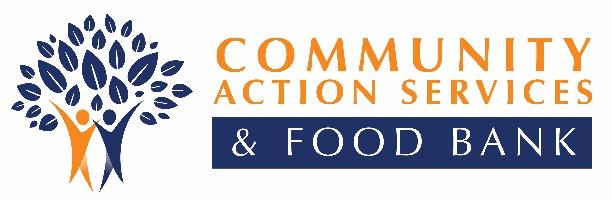 815 S. Freedom Blvd. Suite 100Provo, UT 84601P: (801) 373-8200F: (801) 373-8228CommunityActionUC.org                      Job DescriptionCase Manager I – Utah CountyJob Title:  Case Manager ICompensation: Range $16.00 - $18.00/hr Depending on Experience. This position is a full–time position up to 40 hours/week, complete with medical, dental, PTO, 401(c)3 retirement plan benefitsPosition Summary: The position of Case Manager I will work under the supervision of the Family Development Program Manager to provide emergency and supportive services to low income and those experiencing housing insecurity for those who reside within Summit and Wasatch counties.Responsibilities:The Case Manager I position, located within Summit and Wasatch counties, will work directly with the Family Development team to meet the needed support and emergency services. This position will collaborate with both the CASFB Pantry Coordinators in these two counties to represent the best of Community Action Services to these counties. The Case Manager I is responsible for carrying out the following types of activities:Interview and assess clients’ crisis and immediate needs,Serve as a supporting member of the Family Development team,Utilize Community Action Services resources to provide assistance accordingly,Develop plans of action and make community resources referrals,Identify and recruit eligible participants for program’s supportive case management,Perform follow-up and outreach visits to continue case management activities,Teach family skill classes; facilitate self-empowerment training; and follow up with       additional training materials                  Plan and facilitate family activities and document outcomes,Efficiently and accurately document services and outcomes, and enter data in a timely manner,Reconcile reports for monitoring visits from grant coordinators,Perform after-hour, on-call duties every 3-5weeks,Coordinate with other CASFB employees to represent the agency in solving community issues surrounding the topic of povertyOther roles and duties as assigned by program manager and directors.Qualifications:Minimum of two years of post-secondary education in Human Services or Social Work fields, and minimum of two years work experience in a related position providing counseling and services to the low income and homeless populations, OR the equivalent combination of education and experience substituting on a year-to-year basis.Knowledge and understanding of resources available in the Family Development program and in the community.Have excellent written and oral communication skills, and the ability to conduct training in a professional manner. Have reliable transportation and a flexibility of hours to accommodate training, outreach visits, activities, and special projectsAbility to remain calm and professional under stressful situationsAbility to interact and communicate well with low income and/or homeless individuals in crisis and under extreme stressful situations.Ability to work well as a supporting and contributing team memberAbility to speak and communicate in Spanish is preferred for this positionCASFB is an Equal Opportunity EmployerTo apply for this position please submit Cover Letter, Resume and References to Wendym@communityactionuc.orgCommunity Action Food Bank ● Home Buyer & Mortgage Counseling Services ● Family Development & Support Services ● CirclesCommunity Gardens ● Commercial Kitchen 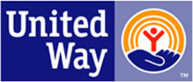 Our Partner in Caring 